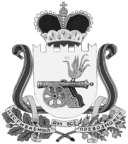 ВЯЗЕМСКИЙ РАЙОННЫЙ СОВЕТ ДЕПУТАТОВРЕШЕНИЕот 27.04.2022 № 32О работе административной комиссии муниципального образования «Вяземский район» Смоленской области за 2021 год        Заслушав информацию административной комиссии муниципального образования «Вяземский район» Смоленской области о работе административной комиссии муниципального образования «Вяземский район» Смоленской области за 2021 год, решение постоянной комиссии по законности, правопорядку и контролю органов местного самоуправления, Вяземский районный Совет депутатовРЕШИЛ:         Информацию о работе административной комиссии муниципального образования «Вяземский район» Смоленской области за 2021 год принять к сведению.Председатель Вяземского районного Совета депутатов                                                                   В.М. Никулин 